Курс внеурочной деятельности "Основы безопасности жизнедеятельности"1) четверг 7 урок  в 7АБ классе Смерчи.Параграф 3.3 вопр. 1-3 пис.Интернет ресурс на учебник онлайнhttps://tepka.ru/OBZh_7/index.html2) четверг 8 урок в 8А, 8Б классеБезопасное поведение на водоемах.Параграф 3.1 вопр. 1-3 пис. (кратко)Параграф 3.2 вопр. 1,2,4,5 пис.(кратко)Интернет ресурс на учебник онлайнhttps://tepka.ru/OBZh_8/mindex.htmlДата КлассПредмет Содержание урока (задания, ссылки на интернет ресурсы и др.)11 октября5АИстория§10, Дать определение понятиям: храм, статуя, жрец, саркофаг, мумия.11 октября5АБиологияУчебник Биология 5 класс. (Н. И Сонин)Вещества и явления в окружающем мире.Прочитать параграф №7, вопр. 1-5, 6*,7* пис. 11 октября5АРусский языкМестоимение,пар.22, упр.11411 октября5АМатематикаП. 3.2 умножение и деление натуральных чисел. № 187, 19311 октября5АЛитература А.С.Пушкин. Слово о поэте. Стихотворение «Няне». «У лукоморья…» Наизусть отрывок11 октября5ББиологияУчебник Биология 5 класс. (Н. И Сонин)Вещества и явления в окружающем мире.Прочитать параграф №7, вопр. 1-5 пис.11 октября5БИстория§10, Дать определение понятиям: храм, статуя, жрец, саркофаг, мумия.11 октября5Б Русский языкМестоимение. пар.22, упр.11411 октября5БТехнология Технология обработки овощей и фруктов.Параграф 9.1 чит. вопр. 1-2 пис.Параграф 9.2 чит. 1-3 устно. Параграф 9.3 чит. 1-2 пис.11 октября5БЛитератураА.С.Пушкин. Слово о поэте. Стихотворение «Няне». «У лукоморья…»Выразительное чтение11 октября5БМатематикаП. 3.2 умножение и деление натуральных чисел. № 187, 19311 октября6АБРусский языкРР Основные признаки текстпар.14, упр.7711 октября6АБФиз-раБег500(м) Совершенствование броска одной рукой с места11 октября6АБМатематикаП. 2.3 Расстояние. № 169,17011 октября6АБМузыкаМузыкальный образ и мастерство исполнителя.Мастерство исполнителя и мир музыкальных образов.Сопоставление образов музыки и изобразительного искусства.Д/З: стр. 26,29. Прослушать арию Фарлафа из оперы «Руслан и Людмила», записать кратко биографию Ф.И. Шаляпина.11 октября6АБИсториятест11 октября6АББиология Учебник Биология 6 класс. (Н. И Сонин)Деление клетки. Мейоз.Прочитать параграф №4. стр 26-28 в 7,9,10 пис. Выписать стадии мейоза стр. 26-27.11 октября6АБЛитератураА. С. Пушкин. «Дубровский».  Картиныжизни русского барства.  Характеры помещиков. 11 октября7АБАлгебраП. 2.1 Зависимости и формулы. № 142, 14311 октября7АБРусский языкПричастный оборот. Выделение причастного оборота запятыми. https://urls.uchi.ru/l/ebbe (сайт uchi.ru) пар.14, упр.8511 октября7АБМузыкаЛ. Бетховен, Симфония №5Д/З: стр.32 – 35, прослушать 1 часть симфонии и написать отзыв (какие инструменты солируют, характер музыки, свои эмоциональные чувства).11 октября7АБИсториятест11 октября7АББиология Учебник Биология 7 класс. (В. Б Захаров, Н. И Сонин)Отдел Настоящие грибы. Классы: хитридиомицеты, зигомицеты, аскомицеты, базидиомицеты. Отдел Оомицеты. Классы оомицеты. Отдел Лишайники.Лабораторная работа №2 «Строение дрожжей».Лабораторная работа №3 «Строение грибов и лишайников».Читать стр.26-30. в 7-10 пис.Читать стр.32-36. в 1-7 пис. (кратко)(Карточка с Л. р. будет выслана на электронную почту)11 октября7АБФиз-раБег1000(м) Совершенствование ловли и передачи на месте11 октября7АБАнглийский языкРТ с.16 №311 октября8АФиз-раВолейбол. Бег по пересеченной местности11 октября8АМузыкаРок-опера «Преступление и наказание».Выявление особенностей драматургии классической оперы и современной рок -оперы.Д/З: стр. 28 – 31, прочитать либретто рок-оперы, выписать главных героев.11 октября8АИсториятест11 октября8АЛитератураP.P.Темы любви и дружбы в стихотворениях А.С. Пушкина «****» и «19 октября»https://urls.uchi.ru/l/ebbe (сайт uchi.ru)11 октября8АФизикаП. 10 Энергия топлива. Упр. 10.11 октября8АФранцузский языкСтр. 32 упр.211 октября8ААлгебраП 1.6 Степень с целым показателем. № 108,112.11 октября8БФиз-раВолейбол. Бег по пересеченной местности11 октября8БАлгебраП 1.6 Степень с целым показателем. № 108,112.11 октября8ББиология Учебник Биология 8 класс. (Н. И Сонин)Роль гормонов в организме человека.Стр. 46-53 читать. вопр. 7-12 пис.11 октября8БЛитература P.P.Темы любви и дружбы в стихотворениях А.С. Пушкина «****» и «19 октября»https://urls.uchi.ru/l/ebbe (сайт uchi.ru)11 октября8БФизикаП. 10 Энергия топлива. Упр. 10.11 октября8БРусский языкГлавные члены предложения. Подлежащееhttps://urls.uchi.ru/l/ebbe (сайт uchi.ru) § I7 упр. 9312 октября 5АРусский языкР. Р. Основная мысль текста., пар.23, упр.11912 октября 5АРодной язык (рус.)Живое слово русского фольклора.Учебник  пар.7, упр.5012 октября 5АМатематикаП. 3.2 умножение и деление натуральных чисел. № 188, 19412 октября 5ААнглийский языкРТ с.16 №2 12 октября 5АГеография Д/З  стр 22 задание 2 (напишите краткое сообщение о путешественнике)12 октября 5БРусский языкР. Р. Основная мысль текста. пар.23, упр.11912 октября 5БРодной язык (рус.)Живое слово русского фольклора. Учебник, пар.7,упр.5012 октября 5БАнглийский языкРТ с.16 №212 октября 5БГеография Географические исследования в ХХ века. Значение освоения космоса для географической науки.Д/з П5 задание 5 стр2212 октября 5БИЗОhttps://www.youtube.com/watch?v=UMIYR-LIfKc рисунок 12 октября 5БФиз-ра Бег 400(м)  Разучивание передачи мяча в парах, тройках. 12 октября 5БМатематикаП. 3.2 умножение и деление натуральных чисел. № 188, 19412 октября 6АБАнглийский языкСтр.23 упр.3 уч.12 октября 6АБМатематикаП. 2.3 Расстояние. № 188,19412 октября 6АБРусский языкРР Текст и стили речи.пар.15 , упр.8712 октября 6АБРусский языкРР Текст и стили речи.упр.8812 октября 6АБОбществознаниеСтр.31-32 «Учимся управлять эмоциями», стр. 31 В классе и дома, №4.12 октября 6АБИЗОС.51 1-3 уч.12 октября 6АБФиз-раБег500(м)     Совершенствование передачи мяча в парах, тройках12 октября 7АБФизикаП. 16 Скорость. Единицы скорости. Упр 312 октября 7АБАнглийский языкРТ с.25 № 212 октября 7АБГеографияРазнообразие климата на Земле. Климатообразующие факторы. Характеристика основных и переходных климатических поясов Земли.Д/з п15 выполнить задание 8 -заполнить таблицу стр 59.12 октября 7АБГеометрияП. 15 Первый признак равенства треугольников. № 9012 октября 7АБРусский языкПричастный оборот. Выделение причастного оборота запятыми. https://urls.uchi.ru/l/ebbe (сайт uchi.ru), упр.8612 октября 7АБРодной язык (рус.)Нормы постановки ударения в словоформах с непроизводными предлогами12 октября 8АИнформатикаЛичная информация, информационная безопасность, информационная этика и право. https://interneturok.ru/lesson/informatika/8-klass/kompyuternye-seti-kak-sredstvo-kommunikatsii-i-dostupa-k-informatsionnym-resursam/organizatsiya-lichnoy-informatsionnoy-sredy-v-internet-informatsionnaya-bezopasnost-etika-i-pravo 12 октября 8АГеография Миграции населения. Практическая работа №7«Определение величины миграционного прироста населения в разных частях России».П15 зад.7 стр.5712 октября 8АОбществознаниетест12 октября 8АОДНКНРТема: Традиционная культура русского народа: хозяйство, земледелие, одежда.Сделать проект (в электронном виде) по заданной теме.12 октября 8ААнглийский языкСтр. 34 упр.312 октября 8АГеометрияП. 43 повторение. Параллелограмм. № 37312 октября 8АЛитератураИстория Пугачевского восстания в художественном произведении и историческом труде писателя и историка А.С. Пушкина(«История Пугачева», «Капитанская дочка»)12 октября 8БИсториятест12 октября 8БОбществознаниетест12 октября 8БФранцузский языкСтр. 32 упр.212 октября 8БАнглийский языкСтр. 34 упр.312 октября 8БГеометрияП. 43 повторение. Параллелограмм. № 37312 октября 8БГеография Миграции населения. Практическая работа №7«Определение величины миграционного прироста населения в разных частях России».П15 зад.7 стр.5712 октября 8БЛитератураИстория Пугачевского восстания в художественном произведении и историческом труде писателя и историка А.С. Пушкина(«История Пугачева», «Капитанская дочка»)13 октября5АРусский языкР. Р. Основная мысль текста.стр.60, вопросы13 октября5АИстория§11, Дать определение понятиям: Египетские пирамиды, чудеса света, сфинкс, обелиск, колонна.13 октября5АМатематикаП. 3.2 умножение и деление натуральных чисел. №189, 208а13 октября5АЛитератураА.С.Пушкин. «Сказка о мертвой царевне и о семи богатырях». Борьба добрых и злых сил13 октября5АМузыка Вторая жизнь песниВокализ, песня без слов, ария, романс Д/З: стр. 28, 29. Записать определения: вторая жизнь песни.Прослушать песню «Катюша», «Во поле береза стояла» в разных современных обработках.13 октября5БРусский языкР. Р. Основная мысль текста. Стр.60, вопросы13 октября5БМатематикаП. 3.2 умножение и деление натуральных чисел. №189, 208а13 октября5БАнглийский языкРТ с.18 №1,213 октября5БЛитератураА.С.Пушкин. «Сказка о мертвой царевне и о семи богатырях». Борьба добрых и злых сил.вопросы13 октября5БИстория§11, Дать определение понятиям: Египетские пирамиды, чудеса света, сфинкс, обелиск, колонна.13 октября5БФиз-раБег 500(м) Совершенствование передачи мяча в парах, тройках Бег 400(м)  13 октября6АБФиз-раБег800(м)       Закрепление тактики защиты, вырывание, выбивание мяча.13 октября6АБРусский языкРР Официально-деловой стиль речи, пар.19, упр.1513 октября6АБРодной язык (рус.)Синонимы и точность речи. Антонимы и точность речи. Лексические омонимы и точность речи. пар.10, упр.7713 октября6АБМатематика П. 3.1 Десятичная запись дробей. № 182 устно, 18513 октября6АБГеография Мировой океан и его части.П27,28 Практическая работа №1 «Нанесение объектов гидрографии (океаны, моря)».Работав контурной карте13 октября7АБАлгебраП. 2.1 Зависимости и формулы. № 145, 14713 октября7АБТехнологияУчебник Технология 7 класс.Технологическая культура производства.Параграф 3.2 чит, выписать определения, вопр 1-3 пис.13 октября7АБГеография Свойства и особенности строения географической оболочки. РЭШ раздел 1 «География. Планета Земля» урок 12Д/З) стр. 59 зад. 613 октября7АБОбществознаниетест13 октября7АБФизикаП. 17 Расчет пути и времени движения. Упр. 413 октября7АБРусский языкР.р. Описание внешности человека.https://urls.uchi.ru/l/ebbe, пар.15, упр.95( сайт uchi.ru)13 октября7АБФиз-раБег 1000(м) Закрепление передачи мяча в парах, тройках.13 октября8АБиологияУчебник Биология 8 класс. (Н. И Сонин)Строение и значение нервной системы.Строение и функции спинного мозга.Стр. 54-60 читать. вопр. 1,3,4,7,8 пис. Стр. 60-63 читать. вопр. 1,2,4,5 пис.13 октября8АФиз-раБег 30м13 октября8АИстория§8, стр. 93 «?» №3.13 октября8ААнглийский языкСтр.36, упр 1а, 3а13 октября8АРусский языкГлавные члены предложения. Подлежащееhttps://urls.uchi.ru/l/ebbe (сайт uchi.ru) § I7 упр. 9313 октября8АХимияКонтрольная работа №1 по теме: «Атомы химических элементов».(КИМ предоставляется на электронную почту обучающихся)13 октября8ААлгебраП. 1.7 Свойства степени. № 145,14613 октября8БИнформатика Личная информация, информационная безопасность, информационная этика и право. https://interneturok.ru/lesson/informatika/8-klass/kompyuternye-seti-kak-sredstvo-kommunikatsii-i-dostupa-k-informatsionnym-resursam/organizatsiya-lichnoy-informatsionnoy-sredy-v-internet-informatsionnaya-bezopasnost-etika-i-pravo13 октября8БФиз-раБег 30м13 октября8БХимияОбобщение и систематизация знаний по теме: «Атомы химических элементов».Тест. (высылается на электронную почту)13 октября8ББиологияУчебник Биология 8 класс. (Н. И Сонин)Строение и значение нервной системы.Строение и функции спинного мозга.Стр. 54-60 читать. вопр. 1,3,4,7,8 пис. (кратко)Стр. 60-63 читать. вопр. 1,2,4,5 пис. (кратко)13 октября8БАнглийский языкСтр.36, упр 1а, 3а13 октября8БАлгебраП. 1.7 Свойства степени. № 145,14613 октября8БРусский языкСказуемое. Простое глагольное сказуемое, пар.18, упр.10014 октября 5АРусский язык Комплексный анализ текста с грамматическим заданием. Упр.12014 октября 5АФиз-раБег 300(м) Закрепление броска одной рукой с места.14 октября 5АЛитература Р/р Стихотворная и прозаическая речь. Ритм, рифма, строфа. Выборочный пересказ эпизодов; устное словесное рисование царицы-мачехи, царевны и царицы-матери, выразительное чтение14 октября 5АТехнологияТехнология обработки овощей и фруктов.Параграф 9.1 чит. вопр. 1-2 пис.Параграф 9.2 чит. 1-3 устно. Параграф 9.3 чит. 1-2 пис.14 октября 5АРодная лит.(рус.)Рождество в произведениях русских поэтов: Б.Л. Пастернак. «Рождественская звезда» (фрагмент), В.Д. Берестов. «Перед Рождеством».Ссылки на тексты:https://rustih.ru/boris-pasternak-rozhdestvenskaya-zvezda/https://www.family-port.ru/StihiRozdestvenskie2.htmlВыразительное чтение стихотворений.Письменно: определить тему и главную мысль каждого стихотворения (записать в тетрадь)Подготовить письменно биографию  Б. Пастернака                        (записать в тетрадь только важные события в жизни поэта)14 октября 5АМатематикаП. 3.2 умножение и деление натуральных чисел. №196, 207а14 октября 5ААнглийский языкРТ с.18 №1,214 октября 5БРусский языкКомплексный анализ текста с грамматическим заданием.Упр.12014 октября 5БМузыка Вторая жизнь песниВокализ, песня без слов, ария, романс Д/З: стр. 28, 29. Записать определения: вторая жизнь песни.Прослушать песню «Катюша», «Во поле береза стояла» в разных современных обработках.14 октября 5БЛитература Р/р Стихотворная и прозаическая речь. Ритм, рифма, строфа. Выборочный пересказ эпизодов; устное словесное рисование царицы-мачехи, царевны и царицы-матери, выразительное чтение14 октября 5БМатематикаП. 3.2 умножение и деление натуральных чисел. №196, 207а14 октября 5БАнглийский языкстр 27  уч. упр 914 октября 5БФиз-раБег 1000(м) Закрепление броска снизу с 3м.14 октября 6АБАнглийский языкРТ с.15 №314 октября 6АБРусский языкСлово и его лексическое значение.https://urls.uchi.ru/l/ebbe(сайт uchi.ru),пар.20, упр.10914 октября 6АБМатематикаП. 3.1 Десятичная запись дробей. № 186,18814 октября 6АБЛитература«Дубровский»: бунт крестьян. Анализэпизода «Пожар в Кистенёвке».14 октября 6АБТехнологияПонятие о технической системе. Рабочие органы технических систем (машин). Параграф 4.1 чит. в 1-4 пис.Параграф 4.2 чит. в 1-4 пис.14 октября 7АБТехнологияУчебник Технология 7 класс.Культура труда.Параграф 3.3 чит, рис 3.3 в тетрадь, вопр 1-4 пис. Стр. 38-39 читать, учить.14 октября 7АБГеометрияП.15 Решение задач. № 9314 октября 7АБФиз-ра14 октября 7АБФранцузский языкС.22 списать в тетрадь 14 октября 7АБЛитератураСтихотворения Г.Р.Державина - поэта и гражданина14 октября 7АБИЗОПейзаж14 октября 8АГеометрияП. 44 Повторение. Признаки параллелограмма. № 37614 октября 8АГеография Сельское население. Сельская форма расселения. Типы населенных пунктов. Практическая работа №8 «Виды и направления миграций».П16 зад 6 стр6114 октября 8АХимияУчебник Химия 8 класс.Простые вещества-металлы.Прочитать параграф №14.  Выписать в тетрадь определения из текста параграфа и общие физические свойства металлов.14 октября 8ААнглийский язык14 октября 8АФизикаЛабораторная работа № 1Стр. 220. Записать в тетрадь, заполнить таблицу.14 октября 8АРусский языкСказуемое. Простое глагольное сказуемое§ 18, 19 упр. 98, 101https://urls.uchi.ru/l/ebbe(сайт uchi.ru)14 октября 8БГеография Сельское население. Сельская форма расселения. Типы населенных пунктов. Практическая работа №8 «Виды и направления миграций».П16 зад 6 стр6114 октября 8БХимияКонтрольная работа №1 по теме: «Атомы химических элементов».(КИМ предоставляется на электронную почту обучающихся)14 октября 8БАнглийский язык14 октября 8БМузыка Рок-опера «Преступление и наказание».Выявление особенностей драматургии классической оперы и современной рок - оперы.Д/З: стр. 28 – 31, прочитать либретто рок-оперы, выписать главных героев.14 октября 8БФизикаЛабораторная работа № 1Стр. 220. Записать в тетрадь, заполнить таблицу.14 октября 8БРусский языкСоставное глагольное сказуемое. § 20упр. 103.https://urls.uchi.ru/l/ebbe(сайт uchi.ru)14 октября 8БГеометрияП. 44 Повторение. Признаки параллелограмма. № 37615 октября 5АРусский языкСинтаксис и пунктуацияhttps://urls.uchi.ru/l/ebbe(сайт uchi.ru), пар.24, упр.12415 октября 5АМатематикаП. 3.2 умножение и деление натуральных чисел. №199, 209а15 октября 5АТехнологияПрактическая работа №7 «Приготовление салата из свежих овощей».Стр. 105 П.р №1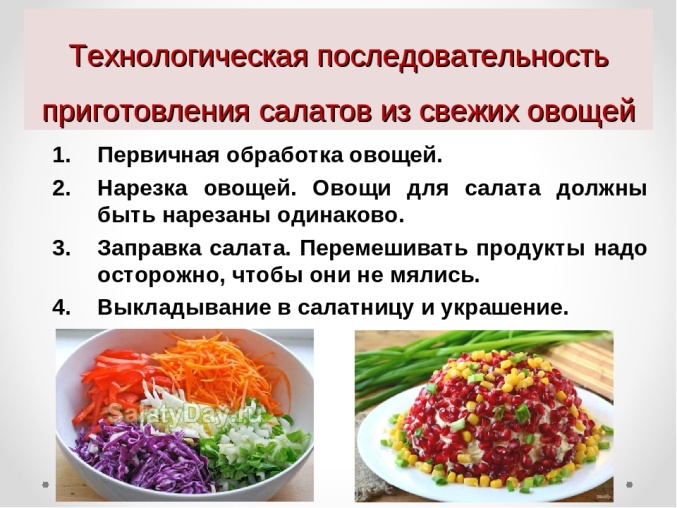 Приготовить любой салат из свежих овощей по технологической карте, сфотографировать и прислать фото.15 октября 5ААнглийский языкстр 27  уч. упр. 915 октября 5АИЗОhttps://www.youtube.com/watch?v=UMIYR-LIfKc рисунок 15 октября 5АФиз-раБег 400(м). Разучивание передачи мяча в парах, тройках. 15 октября 5АФиз-раБег 500(м) Совершенствование передачи мяча в парах, тройках15 октября 5БРусский языкСинтаксис и пунктуация  .https://urls.uchi.ru/l/ebbe(сайт uchi.ru), пар.24, упр.12415 октября Родная лит.(рус.)Рождество в произведениях русских поэтов: Б.Л. Пастернак. «Рождественская звезда» (фрагмент), В.Д. Берестов. «Перед Рождеством».Ссылки на тексты:https://rustih.ru/boris-pasternak-rozhdestvenskaya-zvezda/https://www.family-port.ru/StihiRozdestvenskie2.htmlПисьменно: определить тему и главную мысль каждого стихотворения (записать в тетрадь)Подготовить письменно биографию  В.Берестова                       (записать в тетрадь)15 октября МатематикаП. 3.2 умножение и деление натуральных чисел. №199, 209а15 октября ТехнологияПрактическая работа №7 «Приготовление салата из свежих овощей».Стр. 105 П.р №1Приготовить любой салат из свежих овощей по технологической карте, сфотографировать и прислать фото.15 октября 6АБИстория§10, стр. 84 «?» №4.15 октября 6АБТехнология Двигатели технических систем (машин). Механическая трансмиссия в технических системах.Параграф 4.3 чит. в 1-4 пис.Параграф 4.2 чит. в 1,3,6 пис.15 октября 6АБАнглийский языкС.6, с.36 письменно (Thecharacters)Spotlight 6 (Английский в фокусе 6 класс) Книга для чтения. Алиса в стране чудес. Ваулина Ю.Е.15 октября 6АБМатематикаП. 3.2 Десятичные дроби и метрическая система мер. №198,20015 октября 6АБРусский языкРР Собирание материалов к сочинению по картине А.М. Герасимова «После дождя». Uchi.ru (интернет-ресурсы)15 октября 6АБЛитература«Дубровский»: история любви. Авторское отношение к героям15 октября 7АБАлгебраПю 2.2 Прямая и обратная пропорциональность. № 15915 октября 7АБИстория§10, стр. 87 «Думаем, сравниваем, размышляем» №1.15 октября 7АБИнформатика Двоичная система счисления. https://interneturok.ru/lesson/informatika/7-klass/narezka-dsh/edinitsy-izmereniya-informatsii-chast-2-perevod-desyatichnyh-chisel-v-dvoichnyy-kod-i-obratno 15 октября 7АБРусский языкДействительные и страдательные причастия. https://urls.uchi.ru/l/ebbe, пар.16, упр.100(сайт uchi.ru)15 октября 7АБЛитератураИстория в произведениях А.С.Пушкина. Мастерство Пушкина в изображении Полтавской битвы.15 октября 7АБАнглийский языкРТ с.17 № 115 октября 8АФиз-раБег 60м15 октября 8АРодной язык (рус.)Нормы постановки ударения в словоформах с непроизводными предлогами, пар.6,упр.6415 октября 8АРусский языкhttps://urls.uchi.ru/l/ebbe(сайт uchi.ru)15 октября 8ААлгебраП. 1.7 Свойства степени. № 148,14915 октября 8АБиология Учебник Биология 8 класс. (Н. И Сонин)Строение и функции головного мозга. (продолговатый мозг, мост, средний мозг)Лабораторная работа: Изучение строения головного мозга.Стр. 63-69 читать. вопр. 1,2,3,5-9 пис.15 октября 8АТехнология Учебник технология 8 класс.Предпринимательство в семье. Практическая работа  «Бизнес-план».Параграф 4 стр. 29-33 читать, выписать определения.Выполнить П. р. стр.3315 октября 8БФиз-раБег 60м15 октября 8БРодной язык (рус.)Нормы постановки ударения в словоформах с непроизводными предлогами, пар.6,упр.6415 октября 8БИстория§8, стр. 93 «?» №3.15 октября 8БОДНКНРТема: Традиционная культура русского народа: хозяйство, земледелие, одежда.Сделать проект (в электронном виде) по заданной теме.15 октября 8БАлгебраП. 1.7 Свойства степени. № 148,14915 октября 8БТехнологияУчебник технология 8 класс.Предпринимательство в семье. Практическая работа  «Бизнес-план».Параграф 4 стр. 29-33 читать, выписать определения.Выполнить П. р. стр.33